Kinds of Sentences PracticeDirections:  After reading Chapter 3 of Animal Farm, open your Writer’s Notebook and write sentences that relate specifically to the chapter.declarativedeclarativeinterrogativeinterrogativeexclamatoryexclamatoryimperativeimperative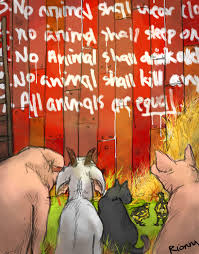 